SREELAKSHMI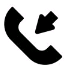 CAREER OBJECTIVE:Seeking a responsible job with an opportunity for professional challenges and personal growth as well.PROFESSIONAL EXPERIENCE / BACKGROUND :COMPANY		:	ALMI SHIPPING AND LOGISTICS.DURATION	:	May 2013 – December 2015DESIGNATION	:	Logistic Coordinator & General AdministrationRESPONSIBILITIES :	Handling petty cashPreparing sales quotations, invoices and delivery reportsEnsure timely execution of the documentation proceduresLiaison between all impacted departments to ensure proper communications and reporting practicesCoordinate and maintain weekly attendance records of employeesPerform filing, data management, drafting and editing short office memosOver all responsible for coordination with the marketing team regarding customer order fulfillment – from receipt of a customer order until delivery to customerManaging completion of confirmed orders on the basis of internal purchase orders received from marketing teamShipment planning and coordination with production for timely delivery to customerCoordinate with marketing team for resolving client queries, dispatch samples and ensure business developmentResponsible for all activities relating to cost effective logisticsResponsible to provide data for management information system by making monthly sales and sales forecasting reportsPreparation of Sales Reports, Quotations, Delivery Orders, Invoices, Sales Advisories for the management and the Sales OfficeCoordination with Sales Executives, Clients and dealers for the deliveriesHandling all customer related sales queriesREASON FOR LEAVING JOB: 	Married & came to UAEPROFESSIONAL TRAINING :Completed 6 months Biotech Consortium India Ltd (BCIL) training (11 Nov 2012- 11 may 2013) at UniBiosys Biotech Research Lab, Cochin.College For Leadership And Human Resource Development (CLHRD) - “Feel Employable” facilitating excellence in effective leadership, during 2009.KEY SKILLS :Profound ability to work effectively either alone or as part of a team - works as an effective and productive member of the teamAbility to identify issues (if any) on my own with the help of available monitoring / reporting tools & solves them before its having any impact with the BU resultIs able to prioritize tasks and to plan & organize own workAccepts responsibility for own actions and decisions; recognizes problems and takes initiative and calculated risks; works independently and takes on new responsibilities and/or additional workRecognizes problems and recommends solutions; makes timely and quality decisions on the basis of sound factsSets deadlines for myself & others and make sure that all are achieved within the time limitProficiency with Microsoft Office software (PowerPoint, Excel, Word, Access)Well-experienced with preparation of PowerPoint slides in a professional manner for training needs as well as RFQ presentations to clientsExperience creating and maintaining an Access database systemKnowledge of general office machines and telephone systemKnowledge and ethics of practices for basic office administration and organizationAttentive to detailing and accuracyACADEMIC QUALIFICATION:Completed M.Sc. (Biotechnology) from  Mahatma Gandhi University, Kerala with 66%Completed B.Sc. (Vocational Chemistry) from Mahatma Gandhi University, Kerala with 84%Completed Higher Secondary Education (Science) from Higher Secondary Board, Kerala with 69%PERSONAL DETAILS:	SEX		: 		FemaleDate of Birth	: 		August 1,1989Marital Status	:		MarriedNationality	:		IndianLanguages Known	:		English, Hindi and MalayalamTo contact this candidate click this link submit request with CV No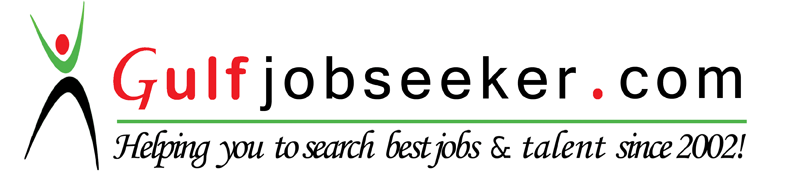 